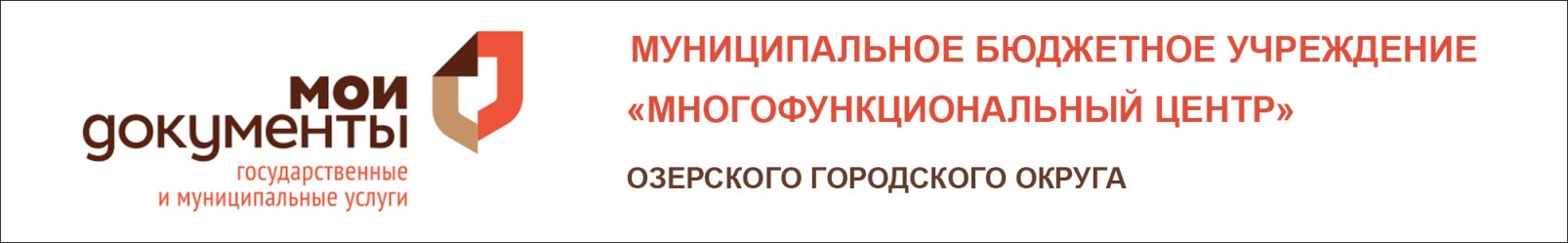 БЛОК – СХЕМА ПРОЦЕССА ПРЕДОСТАВЛЕНИЯ МУНИЦИПАЛЬНОЙ УСЛУГИ ДействиеИсполнительУказание к выполнению действияОснованием для начала исполнения муниципальной услуги является  письменное обращение заявителя по установленной форме с комплектом документов, необходимых для оказания государственной или муниципальной услугиОснованием для начала исполнения муниципальной услуги является  письменное обращение заявителя по установленной форме с комплектом документов, необходимых для оказания государственной или муниципальной услугиСпециалист I категории (окно приема)Устанавливает личность заявителя, в том числе проверяет документ, удостоверяющий личность, проверяет полномочия заявителя, в том числе полномочия представителя действовать от его имени, полномочия представителя юридического лица действовать от имени юридического лицаСпециалист I категории (окно приема)Специалист I категории вводит информацию в программу в соответствии с технологической инструкцией специалиста I категории отдела документационного обеспеченияСпециалист I категории (окно приема)Проверяет наличие необходимых документов, исходя из соответствующего перечня документов, необходимых для оказания государственной или муниципальной услуги.В случае отсутствия необходимых документов, специалист I категории уведомляет заявителя о возможности отказа в предоставлении услуги.Перечень необходимых документов по каждой услуге и их форма определены в соответствии с соглашением о взаимодействии и внесены в программуСпециалист I категории (окно приема)Если представленные копии документов нотариально не заверены, специалист I категории, сверив копии документов с их подлинными экземплярами, проставляет 2 штампа и ставит свою подписьСпециалист I категории (окно приема)Заводит отдельную папку и помещает в нее документы в порядке, установленном технологической инструкцией специалиста I категории отдела документационного обеспеченияСпециалист I категории отдела контроля качестваПроверяет пакет документов, вносит информацию в программу в соответствии с технологической инструкцией специалиста I категории отдела контроля качестваКурьерПрием-передача документов в уполномоченный орган, возврат документов из уполномоченного органа осуществляется курьером в соответствии с технологической инструкцией курьера.Специалист I категории отдела контроля качестваПросматривает полученные результаты, вносит информацию в программу в соответствии с технологической инструкцией специалиста I категории отдела контроля качестваСпециалист I категории центра телефонного обслуживанияУведомляет заявителя о готовности результата в порядке, установленном технологической инструкцией специалиста I категории центра телефонного обслуживанияСпециалист I категории (окно выдачи)Устанавливает личность заявителя и выдает результат в порядке, установленном технологической инструкцией специалиста I категорииПроцесс приема-выдачи документов  считается результативным, если:время ожидания заявителя в очереди для подачи документов и получения результата услуги не превышает 15 минут;отсутствуют жалобы заявителей на предоставленную услугу.Процесс приема-выдачи документов  считается результативным, если:время ожидания заявителя в очереди для подачи документов и получения результата услуги не превышает 15 минут;отсутствуют жалобы заявителей на предоставленную услугу.